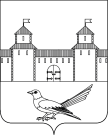 от 24.06.2016 № 979-п О присвоении почтового адреса жилому помещению (квартире)Руководствуясь статьей 16 Федерального закона от 06.10.2003 №131-ФЗ «Об общих принципах организации местного самоуправления в Российской Федерации», постановлением Правительства Российской Федерации от 19.11.2014 №1221 «Об утверждении Правил присвоения, изменения и аннулирования адресов», статьями 32, 35, 40 Устава муниципального образования Сорочинский городской округ Оренбургской области, кадастровым планом земельного участка от 26.02.2006 №45/06-0313, договором купли-продажи от 15.06.1979, свидетельством о государственной регистрации права серии 56-АА №067572 от 19.04.2006, техническим планом помещения от 02.06.2016 и поданным заявлением (вх.№Гз-785 от 07.06.2016) администрация Сорочинского городского округа Оренбургской области:Присвоить жилому помещению (квартире) общей площадью 55,4 кв.м., расположенному на земельном участке с кадастровым номером 56:45:0101024:0056, почтовый адрес: Российская Федерация, Оренбургская область, г. Сорочинск, ул. Заводская, д. 33, кв. 1Контроль за исполнением настоящего постановления возложить на  главного архитектора муниципального образования Сорочинский городской округ Оренбургской области – Крестьянова А.Ф.Настоящее постановление вступает в силу  со дня подписания и подлежит размещению на Портал МО Сорочинский городской округ Оренбургской области.И.о. главы муниципального образованияСорочинский городской округ – первый заместитель главы администрации городскогоокруга по оперативному управлению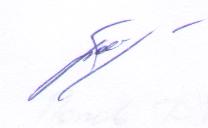 муниципальным хозяйством                                                            А.А. БогдановРазослано: в дело, Управлению архитектуры, заявителю, прокуратуре, на Портал МО Сорочинский городской округ, ОУФМСАдминистрация Сорочинского городского округа Оренбургской областиП О С Т А Н О В Л Е Н И Е 